Тема. Резиномоторная модель самолета. Выбор схемы изготовление чертежей.В этой публикации предлагается начинающим авиамоделистам несложная универсальная модель, которая в изготовлении не намного сложнее схематической, но аэродинамика её и, соответственно, лётные данные находятся на вполне современном уровне.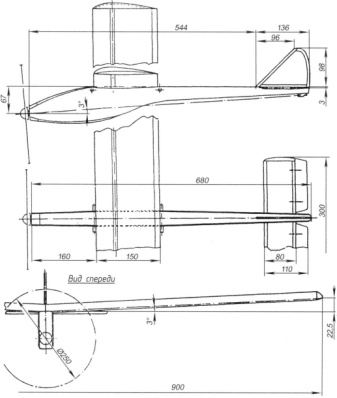 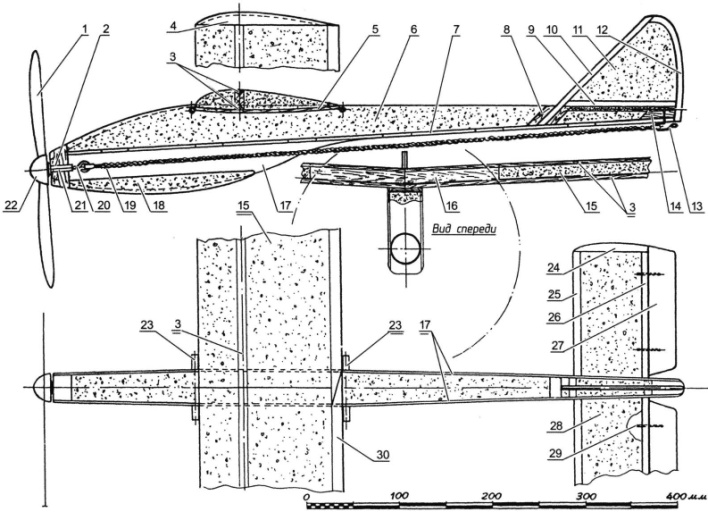 Конструкция модели:1 – воздушный винт (липа, брусок 30×16); 2 – носовая бобышка (липа); 3 – полки лонжерона (сосна, рейка 8×8); 4 – законцовка крыла (липа, брусок 25×18); 5 – ложемент крыла (липа, шпон s1,5); 6 – заполнение балки фюзеляжа (упаковочный пенопласт); 7 – перегородка балки фюзеляжа (фанера s1); 8 – бобышка с гнездом под киль (липа, рейка 12×8); 9 – корневая нервюра киля (сосна, рейка 6×3); 10 – передняя кромка киля (сосна, рейка 6×3); 11 – заполнение киля (упаковочный пенопласт); 12 – задняя кромка киля (фанера s2); 13 — крючок крепления резиномотора (сталь, проволока Ø1… 1,5); 14 – бобышка крепления крючка (липа); 15 – сердечник крыла (упаковочный пенопласт); 16 – соединительная перемычка крыла (склеивается из двух деталей из фанеры s6); 17 – боковины балки фюзеляжа (фанера s1); 18 – заполнение носовой части фюзеляжа (упаковочный пенопласт); 19 – резиномотор (круглая авиамодельная резина); 20 – вал воздушного винта (сталь, проволока ОВС Ø1,5…2); 21 – втулка винта (часть стержня гелевой шариковой ручки); 22 – кок винта (половина пластикового яйца детской игрушки «киндер-сюрприз»); 23 – штыри крепления крыла (бук, рейка Ø6); 24 – законцовка стабилизатора (сосна, рейка 10×4); 25 – передняя кромка стабилизатора (сосна, рейка 10×4); 26 – задняя кромка стабилизатора (сосна, рейка 8×4); 27 – руль высоты (липа, рейка 30×4); 28 – заполнение стабилизатора (строительный пенопласт); 29 – «петля» руля высоты (сталь, проволока канцелярской скрепки); 30 – задняя кромка крыла (сосна, рейка 12×5)